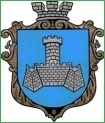 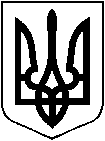 УКРАЇНАм. Хмільник Вінницької областіРОЗПОРЯДЖЕННЯМІСЬКОГО ГОЛОВИВід 17.10.2018р.                                                                                   №387-рПро внесення змін до розпорядження міського голови від 02.10.2018р. №361-р«Про скликання та порядок підготовки53 чергової сесії міської ради 7скликання»У зв’язку з відсутністю кворуму депутатів міської ради 17.10.2018рокуо 10.00 годині,керуючисьст.42,59 Закону України «Про місцеве самоврядування в Україні»:1. Внести зміни до розпорядження міського голови від 02.10.2018р. №361-р «Про скликання та порядок підготовки 53 черговоїсесії міської ради 7 скликання», виклавши п.1 в наступнійредакції:«Скликати чергову 53 сесію міської ради 7 скликання 19 жовтня 2018 року о 10.00 годині узалізасіданьміської ради /2 поверх/.»         2.Відділу інформаційної діяльності та комунікацій із громадськістю міської ради про місце, дату, час проведення та порядок денний сесії поінформувати населення через офіційний веб-сайт міста Хмільника, а відділу організаційно-кадрової роботи міської ради депутатів міської ради.3.Контроль за виконанням цього розпорядження залишаю за собою.Міський голова								С.Б.РедчикС.П. МаташП.В.КрепкийО.В.ТендерисН.А. БуликоваО.Л.Вонсович